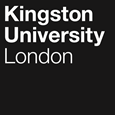 Programme SpecificationTitle of Course:This Programme Specification is designed for prospective students, current students, academic staff and employers.  It provides a concise summary of the main features of the programme and the intended learning outcomes that a typical student might reasonably be expected to achieve and demonstrate if they take full advantage of the learning opportunities that are provided.  More detailed information on the learning outcomes and content of each modules can be found in the course VLE site and in individual Module Descriptors.SECTION 1:	GENERAL INFORMATIONSECTION 2: THE COURSEAims of the CourseTo prepare students for a range of careers in the fashion industry.To encourage students in research methodology, analytical skills and critical thinking to become reflective design practitioners.To explore creative thinking and understanding of design processes in an interdisciplinary design environmentTo equip students to express their individuality as a designer and prepare students in integrating their unique identity autonomously.To familiarize students to entrepreneurial and professional culture and networkin,To keep students abreast with global design practices, international trends etc. to enable transition for overseas higher design education and employability.Intended Learning OutcomesThe programme outcomes are referenced to the UK Quality Code for Higher Education, the QAA Master’s Degree Characteristics 2015, the Frameworks for Higher Education Qualifications of UK Degree-Awarding Bodies (2014), an awareness of the undergraduate subject benchmarks for Art & Design and relate to the typical student.  The programme provides opportunities for students to develop and demonstrate knowledge and understanding, skills and other attributes in the following areas.In addition to the programme learning outcomes identified overleaf, the programme of study defined in this programme specification will allow students to develop a range of Key Skills as follows:Ouline Programme StructureCourse DiagramFULL-TIMETeaching Block 1		Teaching Block 2			Teaching Block 3Full details of each module will be provided in module descriptors and student module guidesStudents exiting the programme with 60 level 7 credits are eligible for the award of PgCert in Fashion Design. Students exiting the programme with 120 level 7 credits are eligible for the award of PgDip in Fashion design.Principles of Teaching, Learning and Assessment MA Fashion Design Programme promotes and sustains a distinctive pattern of teaching and learning practices. Teaching and learning strategies have developed in close relation to the design subjects, disciplines and the creative industries. The ways in which students develop knowledge and understanding of their subject is equally distinct, with a strong emphasis being placed on the management of increasingly complex studio based practical design projects. Although the nature of the design project is that of a holistic design experience the aims of the modules are distinct in the practical project undertaken by the student and as such are assessed individually and collectively in relation to the modules aims.Students are strongly encouraged to develop their own informed and creative approach, taking into account contemporary research, current industry and design practices which highlights the importance of knowledge of the contemporary and future design context and through awareness of the forces and issues that influence society and industry to meet the needs of present and future generations.The approach to Teaching, Learning and Assessment within MA Fashion Design is informed and provides an emphasis on key aspects of our approach: The encouragement and support of high quality teaching informed by research and best practice. An environment that will create, test, share and spread knowledge for its own sake. Those delivering teaching will be engaged in the development of their discipline.The course team will enable students to have the choices and the skills needed for fulfilling professional employment.A combination of staff and student-lead learning principles have been used in the design of the curriculum and the overarching approach to learning and teaching related to both disciplinary and interdisciplinary knowledge.  The emphasis is on directed and self-directed learning delivered through design projects within modules in a studio environment.Studio design projects test the development, application and understanding of knowledge and practical skills in an integrated and holistic way. Project briefs are devised in relation to the aims and outcomes defined in the overall module descriptor and will be available to the student through a module guide. Each project outcome is normally assessed although projects may also have an interim formative review stage to verify progress and provide an opportunity for a student to receive informal feedback. Teaching and learning methods include:Lectures and Seminars Group TutorialsTechnical WorkshopsSelf-directed studyReviews/PresentationsStudy visitsAlthough the major teaching and learning components of the course are the design projects, a range of other activities aim to make the learning process a rich and rewarding experience.The studio environmentStudio teaching and learning is the central strategy.  It provides a focus for activities throughout the course, including design projects, group and individual tutorials, reviews, work reviews and seminars.Studio-related work can take place outside the physical studio environment (eg in lectures, workshops or on location), though the studio itself is the primary place for informal peer-assisted learning.  The course studio operates on a flexible system and is combined with an area for group discussion.  Additional rooms may be booked for group review, seminars and lectures, photography studio and digital media studios. Lectures A member of staff or invited guest will provide taught input, often followed up by group discussion to ensure a full understanding and to encourage critical analysis of the material.Seminars Seminars normally consist of structured student or staff-led presentations followed by discussion. The seminar is usually based upon a topic which has been previously prepared and circulated. Active participation and quality of presentation and discussion in seminars is expected. Student discussion and critical debate is encouraged.TutorialsTeaching is structured in relation to the project timetable, with tutors from a mix of backgrounds (professional practice, academic, industry).  Staff teams and visiting lecturers specific to the fashion industry are selected to deliver specific briefs according to their disciplines.  The members of the teaching team are responsible for carrying out the studio tutorials, either in small groups or individually, and on a one-to-one basis where particular individual support is needed.  Tutorials also provide opportunities for formative assessment where students receive feedback on completed work and feed forward on work in progress.WorkshopsStudents are provided with induction courses dealing with research and advising them how to access a range of resources, including the LRC, digital media studio, as well as traditional 3D workshops. Self-Directed StudyA large and important element of the students’ learning is self-directed.  This enables students to reflect and develop as an individual in a time/frame that is suitable to their needs.Group work and interdisciplinary collaborationsStudents are able to establish working contact with others as projects are designed to enable collaboration. Groups will be led by cross discipline practitioners from the School and/or faculty and external experts.ReviewThe  work review of the project/s is a fundamental part of the learning strategy. Students are required to make visual and/or written presentations of their work to peers and staff in response to a defined brief. Communication skills (including the ability to engage in positive discussion) are fundamental to the process.  Formative oral feedback is given during the course of the critique and is normally followed by a summative assessment of their final submission.  MentoringMentoring is specific and personal and enables students to engage with a specialist in a niche area they may be investigating such as sustainability or Nano technology. Mentors add value to the core team on a supply and demand basis offering individual tutorials for a limited time off site.Projects The term ‘project’ is used in two ways. Set projects consist of a set of objectives and procedures, which are often linked to a given theme or design problem and are designed for a particular group of students. This kind of project usually has a strict deadline. Students also devise their own projects (self-initiated briefs). This kind of project comprises a body of work which reflects the specific interests of the student and which may be developed over a period of time which is agreed between the individual student and a member of the academic staff. The major ‘capstone’ project helps students to reflect on the knowledge and skills that they have acquired during their studies and learn how to present them to a wider audience including future employers.Major Design Project A Major Design project or the Graduate Project is designed to be a culminating educational experience for students. It aims to summarise and synthesise all or part of a student’s academic career at the university. Capstone projects help students to reflect on the knowledge and skills that they have acquired during their degree and learn how to present them to a wider audience including future employersPeer Learning A vital component of teaching and learning practices of the design courses. The work of the course is largely studio based, and thus enables students to take notice of each other’s work and discuss issues informally. Peer learning also takes place through other activities such as group reviews and seminars.Study Visits By definition, a study visit will involve travelling to strategic venues of interest which may vary from visits to galleries and museums or to course specific events such as shows, exhibitions, or visits to industry or sites. They form an essential part of the students’ learning experience as they provide the opportunity to see examples of design and industry in multiple ‘real life’ contexts.Work PlacementThe integrated work placement is primarily reliant on independent activity on the part of the student, with some support from their tutor.  During the period of the placement(s) students will be supervised (online) by the Placement Cell. Depending on the location of the placement, meetings might take place face-to-face or via platforms such as Skype. Canvas for communication and dissemination of information between students and Placement.ASSESSMENTAssessment is both summative and formative.  Primarily, summative assessment is intended to identify what has been learned (assessment of learning) and therefore assessed mark counts towards the module grade awarded.  Formative assessment is intended to help students to learn (assessment for learning) and provides opportunities for students to identify their strengths and weaknesses and focus on areas they need to work on and improve.   The assessment strategy and criteria are clearly described in every written brief and mapped appropriately to the module learning outcomes.  The assessment criteria are generally additionally communicated verbally at each project briefing.Modes of AssessmentReflective Log is a thoughtful consideration of an experience, situation or a topic both negative and /or positive, which results in an outcome of an evolved perspective. Reflective thinking and recording it can lead to enhanced the quality of design practice. This also allows the practitioner to revisit the recorded thoughts and evaluate and evidence further change in practice if so relevant/ desired.Research Paper is an expanded essay that represents your own interpretation, evaluation or argument to the chosen topic. When you write an essay you present what you personally know about the subject, make deliberate attempt to share what the experts say about it and then build upon that. In the nutshell it should survey the field of knowledge in order to see the information in an orderly and focused format.Project outcomes are realisations of the course works within the defined project briefs that engages the students with practice design emerging out of research, design development work, making of presentations and portfolio and document its development and improvement. These are formatively assessed with feedback and feed forward provided through cries and project reviews throughout the module/s.Major Design Project, being a self-initiated project which is designed to culminate the educational experience of the students, is aimed to summarise and synthesise all or part of the students’ academic career at the university. It helps the students to reflect on the knowledge and skills acquired by the students and present its application to a wider audience including future employers.Support for Students and their LearningThe Personal Tutor Scheme The Aims of the Personal Tutor SchemeTo provide appropriate academic advice and guidance throughout a student’s studies by monitoring progress and identifying individual needs.To provide a holistic overview and guidance for individual study and the development of personal practice.To provide a formalized structure for the ongoing process of formative feedback and personal development embedded in studio culture and teaching.To help to develop a student’s ability to be self-reliant and reflective and their ability to use feedback/feed forward to best advantage.Key Features of the Personal Tutor schemePersonal Tutors will be allocated at the beginning of the academic year.The introductory/welcome tutorial meeting will occur at the beginning of the academic year. Subsequent tutorials will follow and respond to key/stages in the academic year.Students will keep the same personal tutor throughout their year/s of study.One-to-one meetings will vary in length depending on the profile and needs of individual students.Masters in Fashion Design programme employs permanent staff members to lead Level 7. The permanent nature of the staff affords them substantial and visible presence for students and as such is designed to be supportive and helpful. Teaching and learning within the course is enhanced through the strategic use of Hourly Paid Lectures (HPLs) with project related skills, knowledge and expertise. Under the personal tutor scheme permanent staff will assume this role and their responsibilities will include:To help students to make the transition to master’s level study and understand how to use feedback on the postgraduate course To encourage students to be proactive in making links between their course and their professional and/or academic aspirations To explore students’ research aspirations To help students gain confidence in contributing to, and learning from, constructive peer review To encourage students to become part of a wider disciplinary and/or professional community To help students to prepare for the dynamics of supervision Students are also supported by:A Module leader for each moduleA Course Leader to help students understand the programme structurePersonal Tutors to provide academic and personal supportA Placement cell to give general advice on placementsTechnical support for practical projectsA designated AdministratorAn induction week at the beginning of each new academic sessionStaff Student Consultative CommitteeIn addition, students are supported by:Studio StructureAll courses within the Institute place the studio at the heart of the learning support experience.  The studio is both a physical environment and a design education ethos. It affirms course and student identity with each course owning its own dedicated studio space(s) and each course level (undergraduate) its own studio within this. The typical developmental curriculum journey from principles to processes to practices may be mapped to individual studio experiences.   The studio provides a natural and readily available environment for peer-to-peer learning and group work. It also accommodates 1:1 contact and individual learning.  A strategic programme of lectures, seminars and workshops supports the studio learning experience.Workshop StructureThe diverse range of workshop spaces provides an integral resource to support studio learning. They are an extension of the studio space but equipped along with technical facilities.  Staff Structure The staff support structure maps to the studio system.  Course directors coordinate all levels and studios within a course with each level having dedicated studios and technical sampling areas. The Curriculum is delivered through 5 modules by the Course Leader and other teaching staff members and also Industry visiting expert to provide the appropriate learning and teaching experience. Interdisciplinary modules are staffed by Course Leader and staff across the department offering a rich and diverse input into group projects and reviews. Staff mediate this experience across each level or stage of a course, moving from an explicit to implicit role in students’ development, enabling students to learn how to learn and become more progressively independent. Dedicated technicians provide support in technical areas such as knit, denim and garment technology within the department in conjunction with the academic staff teams.InfrastructureThe School adopts an infrastructure of learning support means beyond the immediacy of academic courses, including:Up to date knowledge of relevant Institutional systems and proceduresStudent Support OfficeMentoring SchemeRPCL (Recognition of Prior Certificated Learning) / RPEL (Recognition of Prior Experiential Learning) processesSSCC (Staff Student Consultative Committee)BOS (Board of Study)Annual MonitoringEnsuring and Enhancing the Quality of the CourseThe University has several methods for evaluating and improving the quality and standards of its provision.  These include:External examinersBoards of study with student representationAnnual Monitoring and EnhancementPeriodic review undertaken at subject levelStudent evaluation including Module Evaluation Questionnaire (MEQs.Moderation policiesFeedback from employersEmployability and work-based learning All courses in The Design Institute address the issue of employability through engaging directly with industry and external partners and institutions. This is supported in course teaching by the professional and industrial expertise of course teams as well as visiting specialist practitioners.This ethos of professionalism is planned and delivered from entry point to this post graduate course. Students will engage in projects i.e. ‘Signature” in Context 1 to position themselves as graduates embarking on a postgraduate programme. This is followed by ‘Network’ in Context 2 in teaching block 2 where students are required to establish their own networks as well as responding to company briefs to position themselves in preparation for graduation.The Major Project Exhibition encourages students to promote their Major project through an exhibition or show relevant to their work. They will produce a website and other promotional material often in collaboration with Communication Design graduates.Recruitment agencies are actively involved with the Fashion department and promote the course. Students are prepared through Context II to write CVs, covering letters produce projects to mail or email, and practice interview techniques.The online graduate site Arts Thread will visit to instruct uploading onto the site and to give an insight into securing the first job on graduation. Students are trained to perform as designers in the fields of womenswear, menswear, but the nature of the course allows our students the flexibility to enter also into non-fashion specific creative roles. Other sources of information that you may wish to consultQAA Masters Degree Characteristics 2015http://www.qaa.ac.uk/docs/qaa/quality-code/master's-degree-characteristics-statement.pdf?sfvrsn=6ca2f981_10Course PageMA Fashionhttp://www.kingston.ac.uk/postgraduate-course/fashion-ma/Development of Course Learning Outcomes in ModulesThis table maps where course learning outcomes are summatively assessed across the modules for this course.  It provides an aid to academic staff in understanding how individual modules contribute to the course aims, a means to help students monitor their own learning, personal and professional development as the course progresses and a checklist for quality assurance purposesStudents will be provided with formative assessment opportunities throughout the course to practise and develop their proficiency in the range of assessment methods utilised.Date first producedNovember 2019Date last revisedDecember 2019Date of implementation of current versionAugust 2020Version number1FacultyKingston School of ArtSchoolDesignDepartment Fashion Delivery InstitutionIndian Institute of Art and Design - IADAward(s) and Title(s):MA Fashion DesignIntermediate Awards:PG Cert Fashion Design after passing 60 creditsPG Dip Fashion Design after passing 120 creditsFHEQ Level for the Final Award:Masters Award L7Awarding Institution:Kingston UniversityTeaching Institution:Indian Institute of Art & Design-IIADLocation:B-26, Okhla Industrial Area, Phase-1, New Delhi-110020, India.Language of Delivery:EnglishModes of Delivery:Full timeAvailable as:Full fieldMinimum period of registration:One YearMaximum period of registration:Three yearsEntry Requirements: The minimum entry qualifications for the programme are:A good BA (Hons) degree or equivalent qualification in fashion or a related subject, such as textiles.Applicants with relevant experience but not necessarily the qualifications or disciplinary background identified above, or who demonstrate the necessary skills and intellectual achievement needed to undertake the course will also be considered.Students applying for Masters programme may not have IELTS scores but will be eligible if they have a minimum 60% and above in English language or course taught in English language at an undergraduate level.Recognition of Prior Learning: applicants with prior qualifications and learning may be exempt from appropriate parts of a course in accordance with the University's policy for the Recognition of Prior Certificated Learning (RPCL) and Recognition of Prior Experiential Learning (RPEL).Programme Accredited by:N/AQAA Subject Benchmark Statements:Master’s Degree Characteristics 2020Approved Variants:N/AUCAS Code:N/AProgramme Learning OutcomesProgramme Learning OutcomesProgramme Learning OutcomesProgramme Learning OutcomesProgramme Learning OutcomesProgramme Learning OutcomesKnowledge and UnderstandingOn completion of the course students will be able to:Intellectual SkillsOn completion of the course students will be able toSubject Practical SkillsOn completion of the course students will be able toA1Demonstrate contemporary and contextual knowledge arising from enquiry of existing fashion wisdom and practices.B1Develop their personal design language to address Fashion processes and practices.C1Apply advanced aesthetic  skills to produce  an innovative design solution within the given brief / requirement.A2Practice a critical and reflective approach to their own work in response to the given brief.B2Apply  advanced research and critical analysis to  theoretical studies throughout the design process.C2Develop paths of effective communication of Design and understanding via advanced and professional level presentationsA3Critically evaluate a range of approaches in design in order to justify their specialist fashion practice.B3Explore advanced individual creativity, vision, personal expression and intellectual faculty sufficient to facilitate high quality practice.C3Develop a practical and high-level understanding of a range of methods, materials, processes and technologies appropriate to the exploration of fashion issues.A4Demonstrate a systematic, in-depth knowledge of fashion design processes within the framework of professional practice.B4Resolve complexity and contradiction in an intricate and specialist knowledge base using advanced methods and processes of analysis and reflection.C4Demonstrate the application of creative and analytical skills which are sophisticated and progressiveC5Demonstrate professional skills (including self-presentation, communication, research and information literacy, numeracy, time-management and project-planning, management and ethical practice).Key SkillsKey SkillsKey SkillsKey SkillsKey SkillsKey SkillsKey SkillsSelf-Awareness SkillsCommunication SkillsInterpersonal SkillsResearch and information Literacy SkillsNumeracy SkillsManagement & Leadership SkillsCreativity and Problem Solving SkillsTake responsibility for  own learning and plan for and record own personal developmentExpress ideas clearly and unambiguously in writing and the spoken workWork well with others in a group or teamSearch for and select relevant sources of informationCollect data from primary and secondary sources and use appropriate methods to manipulate and analyse this dataDetermine the scope of a task (or project)Apply scientific and other knowledge to analyse and evaluate information and data and to find solutions to problemsRecognise own academic strengths and weaknesses, reflect on performance and progress and respond to feedbackPresent, challenge and defend  ideas and results effectively orally and in writingWork flexibly and respond to changeCritically evaluate information and use it appropriatelyPresent and record data in appropriate formatsIdentify resources needed to undertake the task (or project) and to schedule and manage the resourcesWork with complex ideas and justify judgements made through effective use of evidenceOrganise self effectively, agreeing and setting realistic targets, accessing support where appropriate and managing time to achieve targetsActively listen and respond appropriately to ideas of othersDiscuss and debate with others and make concession to reach agreementApply the ethical and legal requirements in both the access and use of informationInterpret and evaluate data to inform and justify argumentsEvidence ability to successfully complete and evaluate a task (or project), revising the plan where necessaryWork effectively with limited supervision in unfamiliar contextsGive, accept and respond to constructive feedbackAccurately cite and reference information sourcesBe aware of issues of selection, accuracy and uncertainty in the collection and analysis of dataShow sensitivity and respect for diverse values and beliefsUse software and IT technology as appropriateLevel 7Level 7Level 7Level 7Level 7Compulsory modulesModule codeCredit valueLevel Teaching BlockContext III70013071Investigative Design ResearchII70023071Context II II70033072Personal & Professional DevelopmentII70043072The Major ProjectII70056073Module codeModule codeModule codeLevel 7Level 7Level 7Level 7Level 7Level 7Level 7Level 7Level 7Level 7Module codeModule codeModule codeII7001II7001II7002II7002II7003II7003II7004II7004II7005II7005Knowledge & UnderstandingA1SSSSSSKnowledge & UnderstandingA2SSKnowledge & UnderstandingA3SSSSKnowledge & UnderstandingA4SSSSSSIntellectual SkillsB1SSSSSSIntellectual SkillsB2SSSSIntellectual SkillsB3SSSSIntellectual SkillsB4SSSSPractical SkillsC1SSSSSSPractical SkillsC2SSPractical SkillsC3SSPractical SkillsC4SSSSPractical SkillsC5SSSS